Publicado en Florencia, Italia el 20/07/2022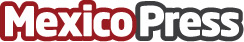 Resultados del segundo trimestre de PQE Group: dos adquisiciones y nuevas oficinas en Australia y ArgentinaDurante el primer semestre de PQE Group: dos adquisiciones con United Pharma Technologies Inc. y Quintian Pharma, y nuevas oficinas en Australia y ArgentinaDatos de contacto:Lizeth Escorza5545470787Nota de prensa publicada en: https://www.mexicopress.com.mx/resultados-del-segundo-trimestre-de-pqe-group Categorías: Internacional Industria Farmacéutica Franquicias Finanzas Investigación Científica Emprendedores Recursos humanos Ciudad de México Oficinas Otras ciencias Actualidad Empresarial http://www.mexicopress.com.mx